Отчет комитета Администрации Панкрушихинского района по образованиюо проведении патриотической акции «Сохраним память о Великой Победе!»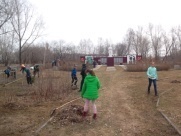 Уборка территории памятников погибшим воинам в Великой Отечественной войне.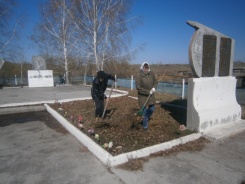 Уборка территории мемориалов Славы. ,с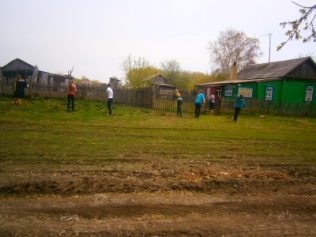 Оказание помощи в уборке усадьбы ветеранов Великой Отечественной войны.